第44篇 啟：我們所傳的，有誰信呢？(台語)咱所聽見的，有啥人信啊？Lán sóo thiann-kìnn-ê，ū sīâ-lâng sìn ah ? 應：耶和華的膀臂向誰顯露呢？(台語)耶和華的手向啥人顯明啊？Iâ-hô-hua ê tshíu ǹg sīâ-lâng hián-bîng ah ? 啟：祂在耶和華面前生長如嫩芽，(台語)因為祂佇祂的面前生長親像茈茈的樣，In-uī i tī I ê bīn-tsîng sing-tióng tshin-tshīunn tsínn-tsínn ê ínn，應：像根出於乾地，(台語)亦親像根發佇乾地。ia̍h tshin-tshīunn kun huat tī ta-tuē。啟：祂無佳形美容，(台語)伊無好形狀無威儀；i bô hó hîng-tsōng bô ui-gî；應：我們看見祂的時候，也無美貌使我們羨慕祂。(台語)咱看見祂也無好形容，通互咱欣慕祂。lán khuànn-kìnn i ia̍h bô hó hîng-iông，thang hōo lán him-bōo i。啟：祂被藐視，被人厭棄，(台語)祂受看輕，互人放拺；I sīu khuànn-khin，hōo lâng pàng-sak； 應：多受痛苦，常經憂患。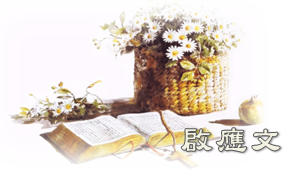 (台語)受濟濟苦痛，常常抵著憂悶。sīu tsuē-tsuē khóo-thàng，siông-siông tú-tio̍h iu-būn。啟：祂被藐視，好像被人掩面不看的一樣，(台語)祂受看輕，親像互人掩面吥看的一樣；i sīu khuànn-khin，tshin-tshīunn hōo lâng ng-bīn m̄-khuànn-ê tsi̍t-īunn；應：我們也不尊重祂。(台語)咱也無尊重祂。lán ia̍h bô tsun-tiōng i。啟：祂誠然擔當我們的憂患，背負我們的痛苦，(台語)祂實在擔當咱的憂悶，背咱的苦痛；I si̍t-tsāi tam-tng lán ê iu-būn，pē lán ê khóo-thàng；應：我們卻以為祂受責罰，被上帝擊打苦待了。(台語)總是咱掠做伊受責罰，互上帝拍，閣受苦楚。 tsóng-sī lán lia̍h-tsuè i sīu tsik-hua̍t， hōo Siōng-tè phah，koh sīu khóo-tshóo。啟：哪知祂為我們的過犯受害，(台語)若是祂為著咱的過失受傷，Nā-sī i uī-tio̍h lán ê kè-sit sīu siong，應：為我們的罪孽壓傷。(台語)為著咱的罪過受害。uī-tio̍h lán ê tsuē-kuà sīu-hāi。啟：因祂受的刑罰，我們得平安，(台語)祂擔當刑罰，咱得著平安；I tam-tng hîng-hua̍t， lán tit-tio̍h pîng-an；應：因祂受的鞭傷，我們得醫治。(台語)祂受鞭拍，咱得著醫好。 i sīu pinn-phah，lán tit-tio̍h i-hó。(和) 我們都如羊走迷，各人偏行己路，耶和華使我們眾人的罪孽都歸在祂身上。 (台語) 咱攏親像羊迷路；逐人行家己的偏路；耶和華互咱眾人的罪攏歸佇祂身上。Lán lóng tshin-tshīunn îunn bê-lōo； ta̍k-lâng kiânn ka-kī ê phian-lōo； Iâ-hô-hua hōo lán tsìng-lâng ê tsuē lóng kui tī i sin-tsīunn。啟：耶和華卻定意將祂壓傷，使祂受痛苦。(台語)總是耶和華歡喜損害祂，互祂受苦痛，Tsóng-sī Iâ-hô-hua huann-hí sún-hāi i， hōo i sīu khóo-thàng，應：耶和華以祂為贖罪祭。(台語)祂的活命做贖罪的祭。。i ê ua̍h-miā tsuè sio̍k-tsuē ê tsè。啟：祂將命傾倒，以至於死， (台語)因為祂放拺生命到死；。in-uī i pàng-sak sìnn-miā kàu-sí；應：祂也被列在罪犯之中，(台語)祂也列佇罪犯的中間。i iā lia̍t tī tsuē-huān ê tiong-kan。(和) 祂卻擔當多人的罪，又為罪犯代求。 (台語) 總是祂擔當濟濟人的罪，閣替罪犯祈禱。tsóng-sī i tam-tng tsuē-tsuē lâng ê tsuē，koh thuè tsuē-huān kî-tó。         (以賽亞書53：1-6.10.12) 